23/06/2023BionexoRESULTADO – TOMADA DE PREÇON° 2023136TP38756HEMUO Instituto de Gestão e Humanização – IGH, entidade de direito privado e sem fins lucrativos, classificadocomo Organização Social, vem tornar público o resultado da Tomada de Preços, com a finalidade deadquirir bens, insumos e serviços para o HEMU - Hospital Estadual da Mulher, com endereço à Rua R-7,S/N, Setor Oeste, Goiânia, CEP: 74.125-090.Bionexo do Brasil LtdaRelatório emitido em 23/06/2023 09:02CompradorIGH - HEMU - Hospital Estadual da Mulher (11.858.570/0002-14)AV. PERIMETRAL, ESQUINA C/ RUA R7, SN - SETOR COIMBRA - GOIÂNIA, GO CEP: 74.530-020Relação de Itens (Confirmação)Pedido de Cotação : 292370144COTAÇÃO Nº 38756 - MATERIAL MÉDICO - HEMU JUN/2023Frete PróprioObservações: *PAGAMENTO: Somente a prazo e por meio de depósito em conta PJ do fornecedor. *FRETE: Só serãoaceitas propostas com frete CIF e para entrega no endereço: RUA R7 C/ AV PERIMETRAL, SETOR COIMBRA, Goiânia/GOCEP: 74.530-020, dia e horário especificado. *CERTIDÕES: As Certidões Municipal, Estadual de Goiás, Federal, FGTS eTrabalhista devem estar regulares desde a data da emissão da proposta até a data do pagamento. *REGULAMENTO: Oprocesso de compras obedecerá ao Regulamento de Compras do IGH, prevalecendo este em relação a estes termos emcaso de divergência.Tipo de Cotação: Cotação NormalFornecedor : Todos os FornecedoresData de Confirmação : TodasFaturamentoMínimoPrazo deEntregaValidade daPropostaCondições dePagamentoFornecedorFreteObservaçõesLOGMED DISTRIBUIDORA E LOGISTICAHOSPITALAR EIRELIGOIÂNIA - GO1 dias apósconfirmação12R$ 250,0000R$ 400,000006/07/202322/06/202330 ddl30 ddlCIFnullMariana Borges Garcia - (62) 3565-6457prohospitalph@hotmail.comMais informaçõesOdontomed Industria Comercio LtdaGOIÂNIA - GO7dias apósDAVI 6298328105562993376363Davi de Souza - 62983281055adm@antonelleodontomed.com.brMais informaçõesCIFconfirmaçãoProgramaçãode EntregaPreço PreçoUnitário FábricaValorTotalProdutoCódigoFabricante Embalagem Fornecedor Comentário JustificativaRent(%) QuantidadeUsuárioCAIXA P/ DESCARTEMATERIALPERFUROCORTANTECOLETORRosana DeOliveiraMoura13 LITROS ->LOGMEDDISTRIBUIDORAE LOGISTICAHOSPITALAREIRELI;RIU COMERCIONÃORESPONDEUEMAIL DEMATERIALPERFUROCORTANTEDEVERÁ CONTER OR$R$R$470,00002SACO PROTETOR. 10079COMPATÍVEL COMSUPORTES DASMARCAS-UNIDADEnull100 Unidade4,7000 0,000013 LTS,22/06/202314:23HOMOLOGAÇÃO.DESCARBOXDESCARPACK EGRANDESC.TotalParcial:R$470,0000100.0Total de Itens da Cotação: 2Total de Itens Impressos: 1Programaçãode EntregaPreço PreçoUnitário FábricaValorTotalProdutoCódigoFabricante Embalagem Fornecedor Comentário JustificativaRent(%) QuantidadeUsuárioAventalHospitalardescartavel50g -LAMINADOEmbalagem= Pcte c/10unComprimento1,15m;Tamanhos:Unico =AVENTALLAMINADO50 GR -Rosana DeOliveiraMoura;BELIVE,AVENTAL EXPURGOIMPERMEAVELANTONELLEODONTOMED-ODONTOMEDINDUSTRIA ECOMERCIOLTDAFARDOPLASTICO,90X1,10OdontomedIndustriaComercio LtdaDESCARTMEDNÃO ATINGEFATURAMENTOMINIMO.R$R$R$164399-200 UnidadeLAMINADO AZUL6,5000 0,00001.300,0000050G 1,40 X 1,30 CM22/06/202314:231,40m/larg.Gramatura50g CorAZULTotalParcial:R$200.01.300,0000https://bionexo.bionexo.com/jsp/RelatPDC/relat_adjudica.jsp1/2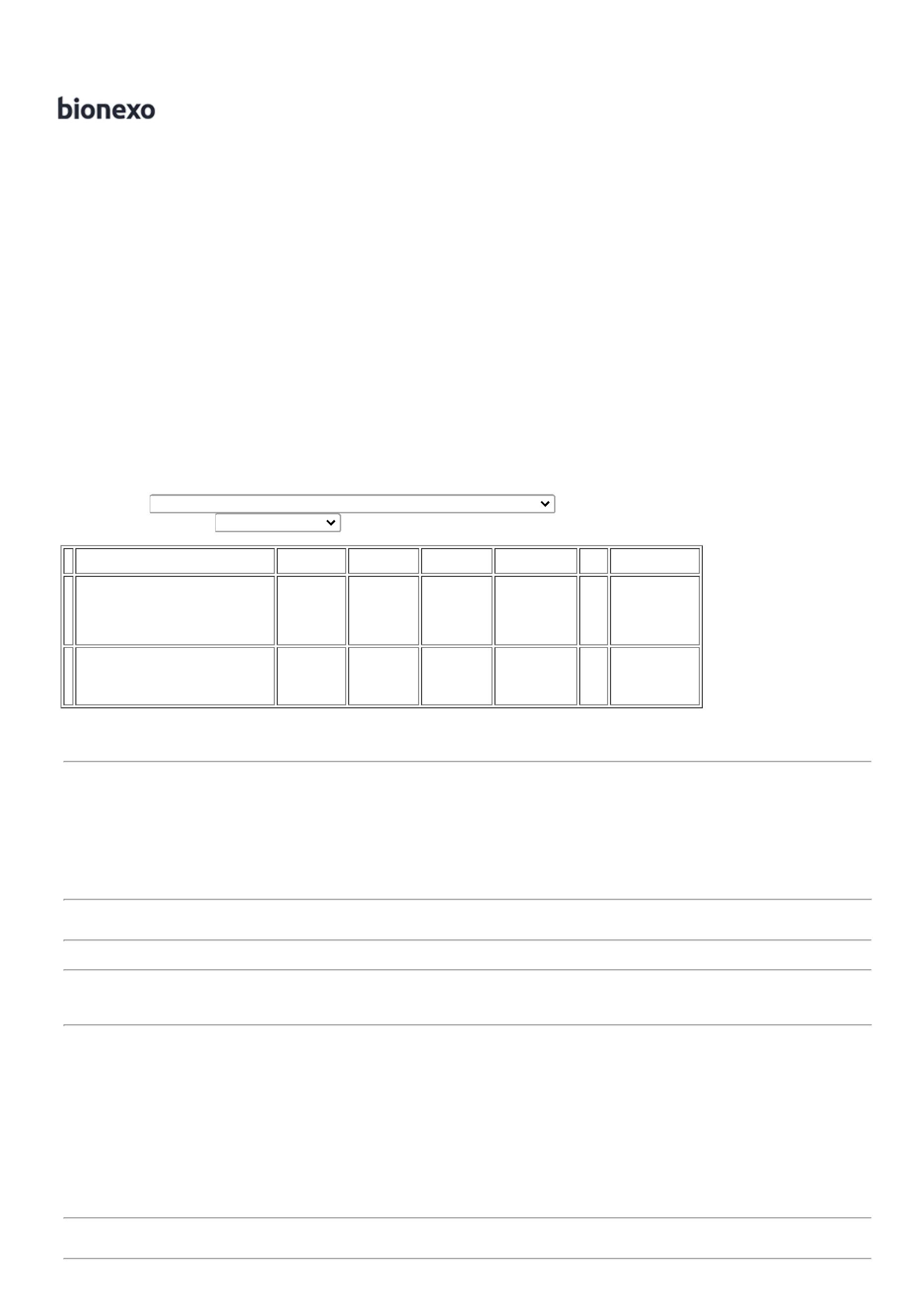 23/06/2023BionexoTotal de Itens da Cotação: 2Total de Itens Impressos: 1TotalGeral:R$300.01.770,0000Clique aqui para geração de relatório completo com quebra de páginahttps://bionexo.bionexo.com/jsp/RelatPDC/relat_adjudica.jsp2/2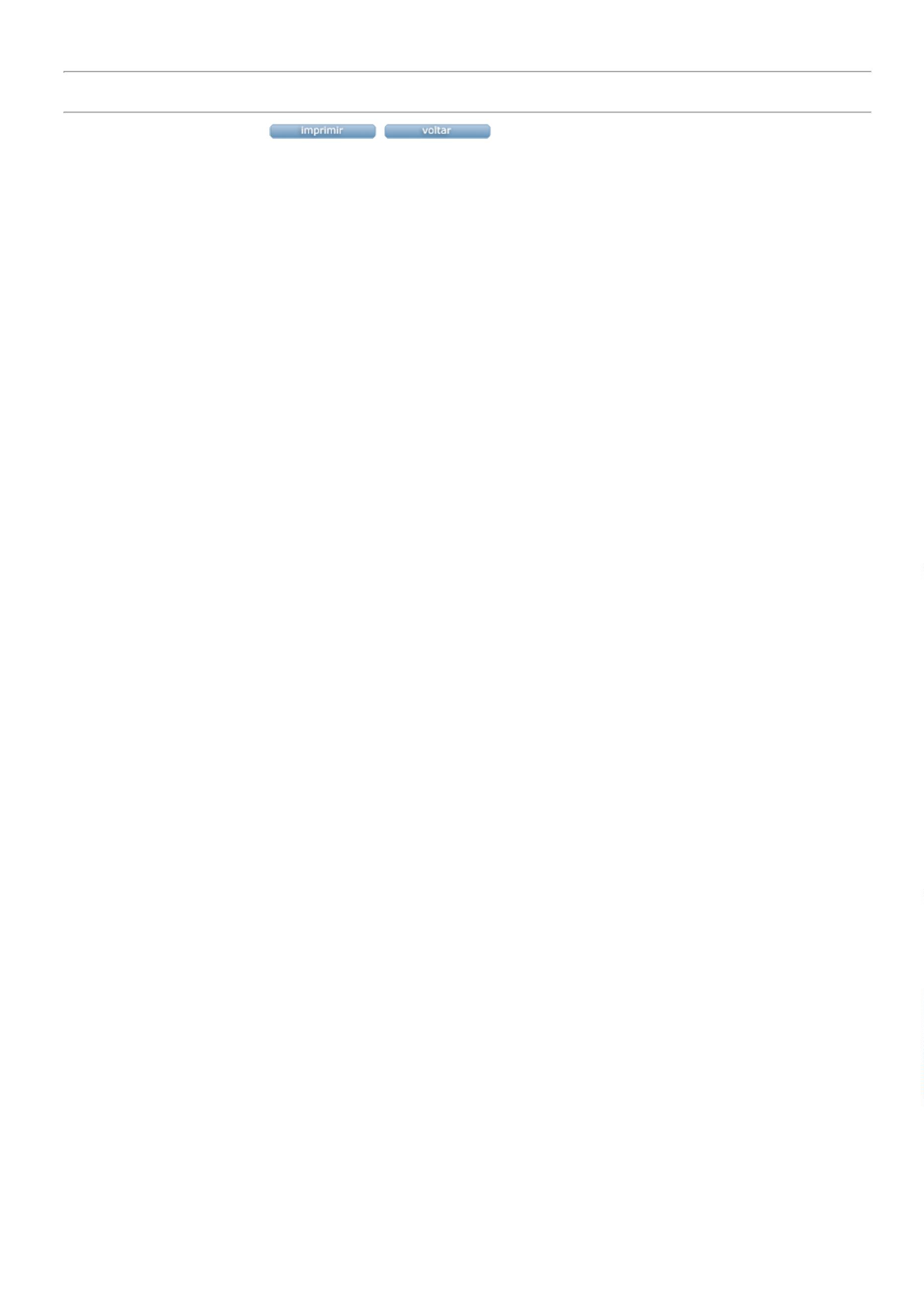 